В целях предоставления молодым семьям социальных выплат на приобретение (строительство) жилья, в соответствии с Федеральным законом от 06.10.2003 № 131-ФЗ «Об общих принципах организации местного самоуправления в Российской Федерации», на основании п.13 Правил предоставления молодым семьям социальных выплат на приобретение (строительство) жилья и их использования, утвержденных Постановлением Правительства РФ от 17.12.2010 № 1050 «О реализации отдельных мероприятий государственной программы Российской Федерации «Обеспечение доступным и комфортным жильем и коммунальными услугами граждан Российской Федерации», Приказом Министерства строительства и жилищно-коммунального хозяйства РФ от 22.12.2022 № 1111/пр «О нормативе стоимости одного квадратного метра общей площади жилого помещения по Российской Федерации на первое полугодие 2022 года и показателях средней рыночной стоимости одного квадратного метра общей площади жилого помещения по субъектам Российской Федерации на I квартал 2023 года», Постановлением Правительства Красноярского края от 30.09.2013 № 514-п «Об утверждении государственной программы Красноярского края «Создание условий для обеспечения доступным и комфортным жильем граждан», руководствуясь статьями 26, 38 Устава города Сосновоборска Красноярского края, ПОСТАНОВЛЯЮ       1. Определить норматив стоимости одного квадратного метра общей площади жилого помещения на территории муниципального образования город Сосновоборск на 2023 год в размере 35 800 (тридцать пять тысяч восемьсот) рублей 00 копеек для расчета размера социальной выплаты, предоставляемой молодым семьям на приобретение (строительство) жилья.       2. Постановление вступает в силу в день подписания, подлежит размещению на официальном сайте администрации города Сосновоборска и опубликованию в городской газете «Рабочий».       3.    Контроль за исполнением постановления оставляю за собой.Глава города Сосновоборска                                                             А.С. Кудрявцев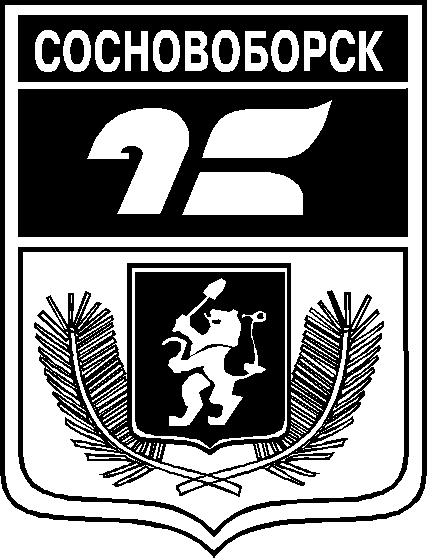 АДМИНИСТРАЦИЯ ГОРОДА СОСНОВОБОРСКАПОСТАНОВЛЕНИЕ 06 июня 2023                                                                                                          № 790АДМИНИСТРАЦИЯ ГОРОДА СОСНОВОБОРСКАПОСТАНОВЛЕНИЕ 06 июня 2023                                                                                                          № 790АДМИНИСТРАЦИЯ ГОРОДА СОСНОВОБОРСКАПОСТАНОВЛЕНИЕ 06 июня 2023                                                                                                          № 790АДМИНИСТРАЦИЯ ГОРОДА СОСНОВОБОРСКАПОСТАНОВЛЕНИЕ 06 июня 2023                                                                                                          № 790Об определении норматива стоимости одного квадратного метра общей площади жилого помещения в городе Сосновоборске на 2023 год 